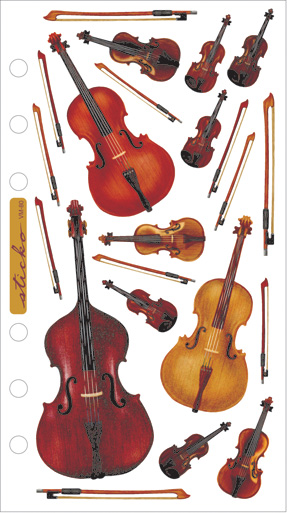 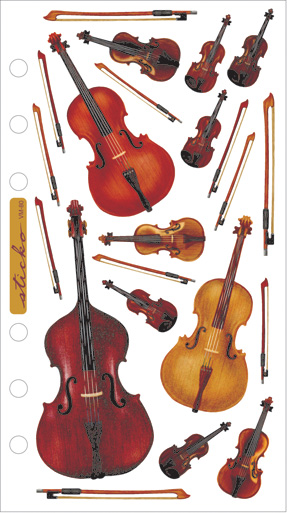 Wayland School Community ProgramsWayland High School  July 25  – 29, 2016     12:30 pm – 3:30 pmEntering Grades 5 – 9        Maximum Enrollment:  20Name________________________________Grade ( Fall 2016)______Instrument____________________Parent/Guardian Name______________________________Home Phone___________________Cell Phone__________________   Email ____________________________________________Emergency Contact Name___________________________Phone  Number_________________Allergies (please list any allergies, including food allergies)___________________________________________Photo Permission    Please Initial Below:____I agree   My child may be photographed/videotaped during Wayland Summer Strings for possible use in brochures, newspapers, program websites, and local cable television.____I do not agree     My child may not be photographed/videotaped.SPECIAL NOTICE:  Register ASAP by sending in this form. Payments will be accepted between June 10 and July 1; checks should not be dated before June 10. You will receive an email reminding you to send check payable to WSCP with “Summer Strings” written in the memo section.Return this form asap to WSCP.  Mail to:  WSCP, Loker School, 47 Loker Street, Wayland, MA 01778Contacts:  Whitney_Tandon@wayland.k12.ma.us (programming questions)Rosemarie_Teti@wayland.k12.ma.us (registration questions)REGISTRATION DEADLINE:    April 1, 2016                  ______________________________________________________________Parent/ Guardian Signature                                                 Date